                                          Первое заседание 28 созываРЕШЕНИЕ                                                                КАРАРОб утверждении решения  Постоянной комиссии  по бюджету , налогам, вопросам муниципальной собственности Совета сельского поселения Ключевский сельсовет муниципального района Аскинский район Республики Башкортостан об избрании председателя Постоянной комиссии  В соответствии со статьей 15 Регламента Совета сельского поселения Ключевский сельсовет муниципального района Аскинский район Республики Башкортостан Совет сельского поселения Ключевский сельсовет муниципального района Аскинский район Республики Башкортостан р е ш и л:утвердить решение Постоянной комиссии по бюджету, налогам, вопросам муниципальной собственности Совета сельского поселения Ключевский сельсовет муниципального района Аскинский район Республики Башкортостан об избрании на должность председателя Постоянной комиссии Шумкову И.В. – депутата от избирательного округа № 1.Главасельского поселения Ключевский сельсовет муниципального района Аскинский районРеспублики Башкортостан                                                                                                            М.П.Селянин24 сентября 2019 года№10БАШҠОРТОСТАН РЕСПУБЛИКАҺЫАСҠЫН РАЙОНЫ   МУНИЦИПАЛЬ РАЙОНЫНЫҢ КЛЮЧИ АУЫЛ  СОВЕТЫ АУЫЛ  БИЛӘМӘҺЕ СОВЕТЫ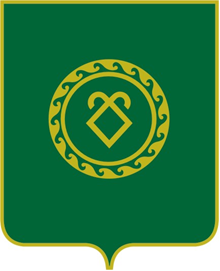 РЕСПУБЛИКА БАШКОРТОСТАНСОВЕТСЕЛЬСКОГО ПОСЕЛЕНИЯКЛЮЧЕВСКИЙ  СЕЛЬСОВЕТМУНИЦИПАЛЬНОГО РАЙОНААСКИНСКИЙ РАЙОН